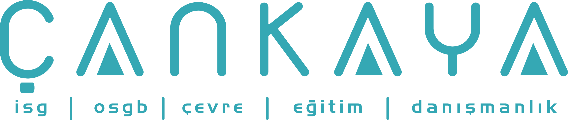 İŞBAŞI İSG KONUŞMALARI(TOOLBOX TALKS) No: 246                      			        Sayfa No: 1/2                                                                                                   ARAÇ YANGINLARIKaynak: http://www.toolboxtopics.com/Fleet/Vehicle%20Fires.htmYangından hepimiz doğal olarak korkarız. (Muhtemelen kontrol altına alınmazsa neler yapabileceğini bildiğimiz içindir.) Aracınızda yangın çıkması durumunda ne yapacağınızı biliyor musunuz?Yangın nerede çıkarsa çıksın ilk yapılacak şey mümkün olan en kısa sürede aracı yolun dışına alarak güvenli bir şekilde motoru durdurmaktır. Hızlıca polisi ve itfaiyeyi arayın veya birine arattırın. Eğer taşınan yükün patlama ihtimali varsa bütün trafiği durdurun ve 600 metrelik alanı boşaltın. Yangın söndürme işini itfaiyeye bırakın. (Aracın kapılarını açmak tehlikeli bir alevlenmeye neden olabilir.)Araç lastiklerin yanması genellikle aşırı miktarda sıcaklık artışına sebep olur. Eğer bol miktarda su kullanımı mümkünse lastiği soğutmak için tamamen ıslatın. Su mevcut değilse, kuru kimyevi tozlu yangın söndürücü veya çamur kullanın. Yangının tekrar başlamaması için tetikte olun.Motor bölmesindeki yangınlar kısa devreye veya yakıt sızıntısına neden olabilir. Bu durumda kuru kimyasal toz en etkili söndürme aracıdır. Eğer mümkünse elektriğin yangına daha fazla etki etmemesi için akü kablolarını kesin.Araç gövdesi yangınları genelde daha kolay kontrol altına alınabilir. Yangın herhangi bir kısa devreye neden olabilecek güçte ise akü kablolarını sökün. Yangını kontrol altına almak için kuru kimyasal toz veya su kullanın. Yangın yayılırsa itfaiyenin müdahale etmesini sağlayın.Eğer yangının kontrol altına alınabilmesi ile ilgili herhangi bir şüphe varsa hemen acil durum hizmetlerini arayın.Özellikle yangın yakıt tankını tehdit ettiği zaman işinizi şansa bırakmayın. Trafiği durdurun ve alanı boşaltın. Araçlar yenilenebilir ama insanlar yenilenemez..İŞBAŞI İSG KONUŞMALARI(TOOLBOX TALKS)No: 246                                                                                                                       		      Sayfa No: 2/2                                                                                                   VEHICLE FIRES!Kaynak: http://www.toolboxtopics.com/Fleet/Vehicle%20Fires.htmAll of us are naturally afraid of fire—probably because we know too well what fire can do if it's not controlled. Do you know what to do in the event of a fire involving your vehicle? Regardless of where the fire breaks out, the first order of business is to get the vehicle safely stopped well off the road as quickly as you can. Quickly call for police and fire department assistance, or get someone to call for you. If there is any danger at all that the cargo might explode, stop all traffic and clear the area for 2,000 feet. Leave the fire fighting to the fire department—opening cargo doors might result in a dangerous flare-up. Tire fires are usually the result of extreme heat buildup. If possible use plenty of water, thoroughly dousing the tire to cool it off. If water is not available, use your dry chemical extinguisher or dirt. Be on the alert for the fire starting up again. Fires in the engine compartment can result from electrical shorts or leaking fuel. Dry chemical is the best possible extinguishing agent. If possible, disconnect one of the battery cables to eliminate the possibility of further electrical involvement. Auto body fires can usually be easily controlled. If the fire might was caused by a short, disconnect one battery cable. Use dry chemical or water to control the fire. If fire spreads, let the fire department handle it. If there's any doubt at all about being able to control the fire, call the emergency services quickly. Especially when fire threatens a fuel tank, don't take chances—stop traffic and clear the area. Vehicles are replaceable—people are not. 